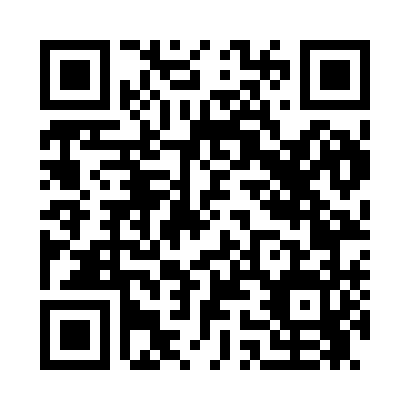 Prayer times for Twin Oak, Arkansas, USAMon 1 Jul 2024 - Wed 31 Jul 2024High Latitude Method: Angle Based RulePrayer Calculation Method: Islamic Society of North AmericaAsar Calculation Method: ShafiPrayer times provided by https://www.salahtimes.comDateDayFajrSunriseDhuhrAsrMaghribIsha1Mon4:396:031:155:018:279:512Tue4:396:041:155:018:279:513Wed4:406:041:165:018:279:514Thu4:416:051:165:028:279:515Fri4:416:051:165:028:279:506Sat4:426:061:165:028:269:507Sun4:436:061:165:028:269:508Mon4:436:071:165:028:269:499Tue4:446:071:175:028:269:4910Wed4:456:081:175:028:259:4811Thu4:466:081:175:038:259:4812Fri4:466:091:175:038:259:4713Sat4:476:101:175:038:249:4714Sun4:486:101:175:038:249:4615Mon4:496:111:175:038:239:4516Tue4:506:111:175:038:239:4517Wed4:516:121:175:038:229:4418Thu4:516:131:185:038:229:4319Fri4:526:131:185:038:219:4220Sat4:536:141:185:038:219:4221Sun4:546:151:185:038:209:4122Mon4:556:151:185:038:209:4023Tue4:566:161:185:038:199:3924Wed4:576:171:185:038:189:3825Thu4:586:181:185:038:189:3726Fri4:596:181:185:038:179:3627Sat5:006:191:185:038:169:3528Sun5:016:201:185:028:159:3429Mon5:026:201:185:028:159:3330Tue5:036:211:185:028:149:3231Wed5:046:221:185:028:139:31